ANTIMOBBESTRATEGI PÅ SKIPPER CLEMENT SKOLEN ANTI-BULLYING STRATEGY AT SKIPPER CLEMENT SCHOOL Formål Purpose Formålet med Skipper Clement Skolens antimobbestrategi er at fremme og vedligeholde den gode trivsel og det gode læring smiljø p å skolen.The purpose of Skipper Clement School's anti-bullying strategy is to promote and maintain the good well-being and the good learning environment at school. Antimobbestrategien skal være med til at sikre, at vi lever op til de af vores værdier, som omhandler respekt , ansvarlighed og konsekvens . The anti-bullying strategy is there to ensure that we live up to our values ​​which refer to respect, responsibility and consequences. Mål Goal Skipper Clement Skolens overordnede mål med antimobbestrategien er at have fokus på en forebyggende indsats omkring mobning, herunder digital mobning, både på skolen, i hjemmet og i fritiden.Skipper Clement School's overall goal with the anti-bullying strategy is to focus on preventative measures around bullying, including digital bullying, both at school, at home and in leisure time. Skipper Clement Skolen tolererer ikke mobning i nogen form. Skipper Clement School does not tolerate bullying in any form. Mobning er et fælles problem, som alle på skolen har ansvar for at forebygge og reagere på. Bullying is a problem that everyone at the school is responsible for preventing and responding to. Vi ønsker at have en skole, hvor alle kan føle sig trygge, og hvor alle har respekt for hinanden og behandler hinanden ordentligt. We want to have a school where everyone feels safe and where everyone has respect and treats others properly. Hvad er mobning?What is bullying? Mobning kan tage mange former;Bullying can take many forms; verbalt, social t, materielt, psykisk og fysisk. verbally, socially, materially, mentally and physically. Mobning defineres på følgende måde:Bullying is defined as follows: - -  Når é n eller flere elever gentagne gange behandler en bestemt elev eller gruppe på en ubehagelig,      negativ måde, er der tale om mobning.When one or more students repeatedly treat a particular       student or group in an unpleasant way.- -   Mobning ses som et forsøg på at skade en anden person og/eller udelukke denne person fra fællesskabet.Bullying is seen as an attempt to harm another person and / or exclude that person from the        group. Mobning kan ske ved, at en bestemt person udpeges som mærkelig eller anderledes og dermed ikke som en del af gruppen. Bullying can take the form of a particular person being designated as strange or different and      not part of the group. - -   Mobning er ikke en konflikt, men et overgreb. Bullying is not a conflict, but an assault. Digital mobning kan være sværere at opdage; Digital bullying can be harder to detect; den er mere anonym, og rollerne kan være mere uklare. it is more anonymous, and the roles can be unclear. Eksempler på digital mobning er: Examples of digital bullying are: - -           At lægge eller dele krænkende eller diskriminerende tekst eller billeder på sociale medier. To post or share offensive or discriminatory text or images on social media. - -           At udelukke bestemte personer fra sociale fora, f.eks. To exclude certain people from social forums, e.g. fra en klassegruppe på Facebook. from a class group on Facebook. Det skal her understreges, at deling af billeder uden samtykke fra personen er ulovligt. It should be emphasized here that sharing of images without the consent of the person is illegal. Forebyggende initiativer mod mobning Preventive initiatives against bullying Det bedste middel mod mobning er trygge, tolerante børnefællesskaber. The best remedy for bullying is safe, tolerant childhood communities. Når der er sammenhold og forståelse for hinanden såvel i en børnegruppe som i en forældregruppe, har mobningen svært ved at opstå. When there is unity and understanding of each other, both in a child group and in a parent group, it is difficult for the bullying to  start. Som forebyggelse mod mobning i hverdagen har vi følgende initiativer: As prevention against everyday bullying, we have the following initiatives: Elev- og forældrekontrakter Student and parent contracts Alle elever og deres forældre underskriver ved optagelse på skolen henholdsvis en elev- og forældrekontrakt. All students and their parents sign a student and parent contract respectively, upon admission to the school. Af elevkontrakten fremgår det blandt andet, at man ikke må mobbe, og man derudover skal underskrive klasseregler hvert år. The student contract states, among other things, that one must not bully and one must also sign class rules every year. Af forældrekontrakten fremgår det, at forældrene skal støtte op om skolens værdier. The parent contract states that the parents must support the school's values. TheAf kontrakterne fremgår det ligeledes, at overtrædelse heraf i yderste tilfælde kan føre til opsigelse af samarbejdet.TheT contracts  state that violation of the terms can lead to termination of the cooperation. Kontrakterne gennemgås med klasserne hvert skoleår. The contracts are reviewed with the classes every school year. (Se kontrakt . See contracts). Klasseregler Class rules Alle klasser udfærdiger hvert år i starten af skoleåret klasseregler. At the beginning of every school year, the classes start by making class rules. Klassereglerne laves af eleverne selv og fortæller om, hvordan reglerne skal være i netop deres klasse. The class rules are made by the students themselves who agree the rules for their particular class. A lle elever i klassen underskriver reglerne. All students in the class sign the rules. Reglerne hænger herefter synligt i klassen , og der er dertil en kopi af reglerne ved skolens afdelings leder. The rules are then visible in the class, and copies are kept by the school's Heads of Department. Formålet hermed er, at eleverne med egne ord formulerer regler for klassen, som beskriver deres rettig heder og pligter i fællesskabet. The purpose of this is that the students in their own words formulate rules for the class, which describe their rights and duties in the community. Klassenstime Class timeKlassen har en lektion om ugen, hvor der på anden vis arbejdes med elevernes dannelse.The class has one lesson per week, where work is done on the students' good manners. Her er trivsel, samarbejde og klassens sociale liv på dagsordenen. Here well-being, cooperation and the social life of the class are on the agenda. Timen varetages af klasselærer en . The class has the class teacher for this lesson. Trivselstid med kontaktpædagog Well-being with contact pædagogFra 1.-3. Classes 1st-3rdklasse har klassens kontaktpædagog en lektion om ugen i SFO-tid , h vor der arbejdes med trivsel på forskellige måder.,(Stages 1-3) have the class contact pedagogue for one lesson per week in SFO time, here they work with well-being in different ways. Fællesskabsopbyggende aktiviteter i undervisningen Community-building activities in teaching I undervisningstiden er der kontinuerligt fokus på fællesskabsopbyggende aktiviteter. During the teaching period, there is a continuous focus on community-building activities. Det kan være at sammensætte arbejdsgrupper med øje for det sociale, bede eleverne arbejde med fællesskaber, drøfte hvad et godt venskab er etc. Derudover er klasseekskursioner, lejrture og fælles arrangementer på skolen meget trivselsfremmende. It may be to put together working groups with an eye for the social life, ask the students to work in communities, discuss what good friendship is, etc. In addition, class excursions, camp trips and joint events at the school are very welcoming. Frikvartererne The breaks Et godt frikvarter er alles ansvar og kræver en god frikvarterskultur præget af et anerkendende og inkluderende miljø i klassen, hvor ingen elever holdes udenfor. A good break time is everyone's responsibility and requires a good break time culture characterized by an appreciative and inclusive environment in the class, where no students are excluded. Det er vigtigt, at lærere og pædagoger har fokus på at opsætte retningslinjer for frikvartererne og hjælpe med at løse eventuelt opståede konflikter. It is important that teachers and pedagogues focus on setting up guidelines for the break time and help to resolve any conflicts that may arise. I indskolingen er der ofte behov for tydelige aftaler og klare retningslinjer for frikvartererne. In Primary classes, there is often a need for clear agreements and clear guidelines for breaks. Lærerne og pædagogerne har derfor fokus på at strukturere pauserne sammen med børnene, fx lave aftaler mellem børnene, så alle ved, at de har nogen at lege med i frikvartererne , og hvad de skal. Teachers and pedagogues have therefore focus on structuring the breaks with the children; for example, making agreements between children so that everyone knows that they have someone to play with during break, and what they need. Med tiden er sigtet at få etableret en god frikvarterskultur i klassen, hvor der ikke længere er behov for styring fra de voksne. Over time, the aim is to establish a good break time culture in the classes, where there is no longer any need for management from the adults. I frikvarterne har vi dertil synlige voksne ( iklædt gule veste), som hjælper eleverne med de udfordringer, der måtte opstå.during  During breaks, we have visible adults (dressed in yellow vests) who help the students with the challenges that may arise. Venskabsklasser Friendship Classes På Skipper Clement Skole n At Skipper Clement School er 0. og 3. årgang venskabsklasser, hvor de to årgange har flere arrangementer sammen i løbet af året. the 0. and 3rd year are friendship classes, where the two year groups have several events together during the year. Derudover står 3. klasserne i perioder for at arrangere frikvartersleg med 0. klasserne. In addition, the 3rd graders are responsible in periods for arranging games during break with the 0. classes. Formålet hermed er at The purpose of this is to støtte trivslen blandt eleverne på tværs af årgange - a t give eleverne nogle gode oplevelser med andre aldersgrupper end dem, de er vant til at omgås. support the well-being of the students across the year groups- to give the students some good experiences with other age groups than those they are used to. For de yngste elever drejer det sig om at få kendskab til nogle ældre elever på skolen, så de kan føle sig mere trygge ved de store. For the youngest students, it is about getting to know some older students at the school, so they can feel more comfortable with the older students. For de ældre gælder det om, at de skal lære at tage ansvar for og hensyn til de små. For the older students, it is important that they learn to take responsibility for and respect the little ones. Hensigten med frikvarterslegene The purpose of the games during break er at have fokus på en aktiv pause for eleverne i indskolingen og sikre , at eleverne bevæger sig og har det sjovt i frikvartererne med ældre elever som igangsættere. is to focus on an active break for students in primary school and ensure that students are moving and have fun during break with older students as initiators. Derudover bidrager aktiviteter igangsat af frikvartersvennerne til mere liv i skolegården. In addition, activities initiated by the break friends contribute to more life in the schoolyard. Nye elever New students Det kan være en stor omvæltning at starte på en ny skole. It can be a big change starting at a new school. Det er derfor fast procedure, at ledelsen og klasselæreren og den modtagende klasse har særlig fokus på nye elever i opstarten. It is therefore a fixed procedure that the management and the class teacher and the receiving class have a special focus on new students in the beginning. Formålet hermed er at sikre, at alle elever føler sig velkomne og accepterede . The purpose of this is to ensure that all students feel welcome and accepted. Digitale medier Digital media Det er en del af skolegangen på Skipper Clement Skole n , at lærerne og pædagogerne taler med børnene om deres færden på internettet, sociale medier og mobiltelefoner. It is part of the schooling at Skipper Clement School that teachers and pedagogues talk with children about their behavior on the internet, social media and mobile phones. Der er fokus på at tale med elevernes om, hvordan de er opmærksomme på de fællesskaber , de har virtuelt – og ikke kun i skolegården, så de lærer at være en god kammerat begge steder. The focus is on talking to the students about how they should be attentive to the virtual communities they have  - not only those in the school yard, so they learn to be a good friend both places. Endelig har skolen også fokus på dette sammen med forældrene og søger en fælles holdning til færden og adfærd på de digitale medier. Finally, the school also focuses on this together with the parents and seeks a common position on movement and behavior on digital media. Særlige arrangementer Special events Skipper Clement Skole n har i løbet af skoleåret et antal arrangementer, som har til formål at forebygge mobning og fremme alle elevers generelle trivsel på skolen. Skipper Clement School has during the school year a number of events which aims to prevent bullying and promote all students' overall well-being at the school. Eksempler på sådanne arrangementer er : Examples of such events are: • Trivselsdag • Well-being day • Fælles emneuge • Mutual subject week • Venskabsklasser • Friendship classes • Morgensamling • Morning assembly • UN-Day • Universal Children’s Day • Inta Food D inner • Inta Food Dinner • Skolefest • School party • Åbent hus • Open house • Foredrag for forældre • Lecture for parents • Foredrag for elever • Lecture for students SSP- opgaven ( Skole-Socialrådgiver-Politi) The SSP task (School Social Counselor - Police) SSP-medarbejderen på Skipper Clement Skole n arbejder kontinuerligt med opmærksomhed på at opbygge, anvende og vedligeholde et lokalt netværk, der har kriminalpræventiv indvirkning på børn og unges dagligdag. The SSP employee at Skipper Clement School works continuously with attention to building, using and maintaining a local network that has a crime prevention effect on children and young people.På Skipper Clement Skole n har SSP fokus på arbejdet i alle afdelinger, både indskoling, mellemtrin og udskoling. At Skipper Clement School SSP focuses on the work in all departments, both in primary, intermediate and secondary. Derudover a fholdes årligt 4 møder med SSP , hvor der drøftes indsatser og opmærksomhedspunkter på Skipper Clement Skole n . In addition, 4 meetings are held annually with SSP, where effort and attention points are discussed at Skipper Clement School. På disse mø der deltager SSP-medarbejderen samt skolelederen. At these meetings, the SSP employee and the School Principal participate. Der afholdes bekymringssamtaler med elever og forældre sammen med SSP, såfremt det vurderes nødvendigt. Concerns with students and parents are held together with SSP, if considered necessary. Trivselsundersøgelse Bloomsights Survey Elevernes trivsel måles flere gange årligt både fysisk og psykisk . The students' well-being is measured several times annually both physically and mentally. Undersøgelse n er for alle elever fra 0.-10. The survey is for all students from 0-10th graders (Stages 1-11)klasse og har til formål at holde øje med, hvorvidt elevernes trivsel styrkes. and aims to keep an eye on whether the students' well-being is strong. Resultaterne fra trivselsmålingen bruger skolen som et redskab i forhold til vores arbejde med at have fokus på de punkter, som eleverne i en klasse/på en årgang/i en afdeling/på hele skolen synes er udfordrende. The results from the well-being survey are used in the school as a tool in relation to our work to focus on the points that the students in a class / in a year group / in a department / at the whole school find challenging. I hverdagen er trivselsundersøgelse rne et supplement til de oplevelser og iagttagelser , de pædagogiske medarbejdere på Skipper Clement Skole n gør sig og forholder sig til sammen med elever og forældre. In everyday life, the well-being surveys are a supplement to the experiences and observations made by the educational staff at Skipper Clement School and relate to students and parents. Ud over ovennævnte trivselsmåling har vores indskolingselever løbende trivselssamtaler med deres kontak tpædagog. In addition to the above mentioned well-being measurement, our school students have regular interviews with their contact teacher. Trivselspersoner Well-being People Skolen har flere trivselspersoner , som kan hjælpe, hvis en elev går igennem en svær periode. The school has several well-being people who can help if a student goes through a difficult period. Trivselspersonerne har mulighed for at møde barnet og tage flere samtaler hermed samt mødes med forældrene for at finde løsninger på problemerne. The well-being people have the opportunity to meet and have several conversations with the child and meet with the parents to find solutions to the problems. The Trivselspersonen e r en del af et t rivselsforum, der er et forum på skolen, hvor man arbejder på at sikre , at alle børn og unge har mulighed for udvikling, trivsel og uddannelse. Well-being person is a part of a well-being forum, which is a forum at the school where they are working to ensure that all children have the opportunity for development, well-being and education. Trivselsforum met arbejder med en generel forebyggende indsats, der henvender sig til alle børn og unge og en specifik indsats, der henvender sig til særligt udsatte børn og unge. The Well-being forum works with a general preventive effort that caters to all children and young people and a specific effort aimed at particularly vulnerable children and adolescents. I t rivselsforum met har man i samarbejde med klasseteamet fokus på at opspore ”bekymringsbørn”, forebygge mistrivsel og tage eventuelle problemer i opløbet. In the well-being forum, in collaboration with class teams, the focus is on tracking down "cause for concern children", preventing dissatisfaction and nipping any problems in the bud. Samarbejde med forældre Cooperation with parents Et godt samarbejde mellem forældrene i en klasse og et godt samarbejde mellem skole og hjem er centralt i forebyggelsen mod mobning. Good cooperation between parents in a class and good cooperation between school and home is central to the prevention of bullying. Forældrene betragtes som en ressource i forhold til at skabe god trivsel i klassen, hvorfor det er vigtigt for alle, at forældrene tager del i elevernes skoleliv ved at deltage positivt og aktivt i diverse arrangementer.The parents are regarded as a resource in relation to creating good well-being in the class, which is why it is important for everyone that the parents take part in the students' school life by participating positively and actively in various events. Derfor er der på alle forældremøder fokus på klassens trivsel, fællesskab og samarbejde.Therefore, at all parent meetings, the focus is on the well-being, community and cooperation of the class. Arbejdet i klasseforældreråd organiseres og sættes i gang fra det første forældremøde i 0. klasse, hvor repræsentanter fra skolens ledelse deltager for at fortælle om vigtigheden af et velfungerende samarbejde mellem forældrene og den afsmittende effekt, det har på klassen . Class parenting work is organized and initiated from the first parent meeting in the 0. class, (Stage 1) where representatives of the school's management participate to share the importance of well-functioning collaboration between the parents, and the contagious effect it has on the class. Skolens ledelse afholder derudover The school management will holds anårligt et arrangement for klasseforældrer ådene , hvor der sættes fokus på forskellige aspekter af arbejdet i et klasseforældreråd gennem hele skoleforløbet. annual event for class parents and their spouses, focusing on different aspects of the work of a class parenting council throughout the school life. Der laves også arrangementer for forældregrupper/alle forældre, som berører tematikker forbundet med barnets trivsel. Events are also made for parenting groups / all parents which touch the themes relating to the child's well-being. Håndtering af mobning Handling bullying Trods en m ængde forebyggende indsatser oplever enkelte elever alligevel at blive udsat for mobning. Despite a number of preventive efforts, some students still experience bullying. Derfor har vi udarbejdet en plan for, hvad der skal gøres, når mobning opstår.Therefore, we have prepared a plan for what needs to be done when bullying occurs. Elever, der oplever at blive mobbet, opfordres til at henvende sig til en voksen, hvad enten det er en forælder eller en medarbejder på skolen. Students who experience being bullied are encouraged to approach an adult, whether it is a parent or an employee at the school. Hvis eleven først henvender sig til en forælder, skal denne tage kontakt til klasse læreren, således denne her kan gå ind i at løse problematikken. If the student should first contact a parent, the parent must contact the class teacher, so they can go into solving the problem. Herfra følges den nedenstående handle plan, som er vedtaget af skolen . From here, follow the action plan below, which is adopted by the school. I tilfælde af mobning er det vigtigt, at man både er opmærksom på de direkte involverede parter, men også på den impliceret elev gruppe (fx klassen). In the case of bullying, it is important that one is aware of the parties directly involved, but also of the involved student group (e.g. the class). Mobning opstår ofte på grund af uhensigtsmæssige mønstre i en gruppe , og for at sto ppe mobningen er det nødvendigt at have fokus på hele gruppen. Bullying often arises due to inappropriate patterns in a group, and to support bullying, it is necessary to focus on the entire group. Mobning bliver håndteret og forebygget ved at have et vedvarende fokus på at opbygge positive fællesskaber med plads til alle.Bullying is handled and prevented by having a sustained focus on building positive communities with room for everyone.  Handleplan ved tilfælde af mobningAction plan for cases of bullying I tilfælde af konstateret mobning skal der inden In case of detected bullying, there must be an action plan prepared withinfor 10 arbejdsdage udarbejdes en handleplan. 10 working days. Proceduren herfor er som følger: The procedure for this is as follows: • Mobning konstateres i samarbejde mellem elever, forældre og medarbejdere . • Bullying is identified by students, parents and employees. • Medarbejdere o rienterer og inddrager ledelsen. • Employees inform and involve management. • Problemet kortlægges . • The problem is investigated. • De direkte parter involveres . • The direct parties are involved in this process to give their accounts; Students, parents, teachers.• Der iværksættes en indsats i elevgruppen . • An initiative is initiated in the student group. • Der kan tages kontakt til s kolens trivselsmedarbejdere og evt. • Contact can be made to the school’s well-being employees and perhaps SSP. • Der indgås en kontrakt med aftaler, som eleven , der har mobbet, forventes at efterleve/opfylde. • A contract is concluded with agreements that the student/s who has/have bullied is/are expected to comply / fulfill. Denne evalueres efter en fastsat periode. This is evaluated after a set period. Efterleves kontrakten ikke, kan dette medføre ophør af samarbejdet. Failure to comply with the contract may result in termination of the cooperation. Ved grov mobning stopper samarbejdet øjeblikkeligt. In the case of gross bullying, the cooperation stops immediately. • Under hele forløbet er der tæt samarbejde med barnets/børnenes forældre om problemløsningen. • Throughout the process, there is close cooperation with the child's / children's parents about problem solving. • Der kan afholdes et ekstraordinært forældremøde i den/de pågældende klasser, såfremt det vurderes som en del af løsningen. • An extraordinary parent meeting can be held in the relevant class (s), if it is considered part of the solution. Til dette møde kan der hentes hjælp fra eksterne parter. External parties can be contacted for this meeting. • P sykolog og/eller sundhedsplejerske kan evt. • A psychologist and / or a health nurse may eventually beinddrages i samtaler med mobber eller mobbeoffer . involved in conversations with the bully or  the bullying victim. Vedtaget januar 2019Adopted January 2019School Board 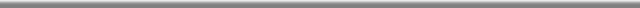 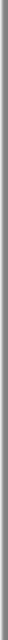 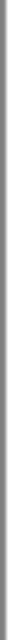 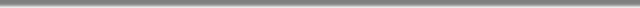 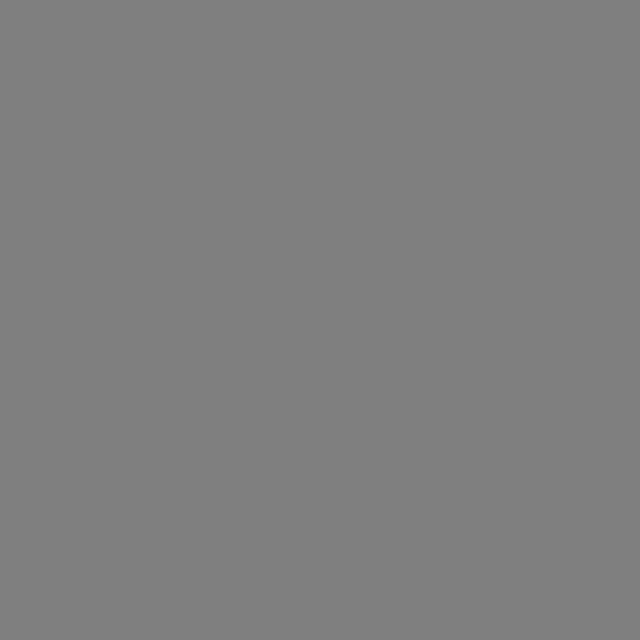 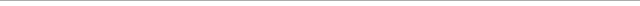 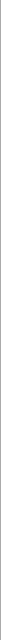 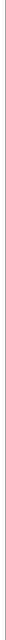 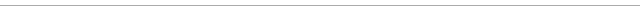 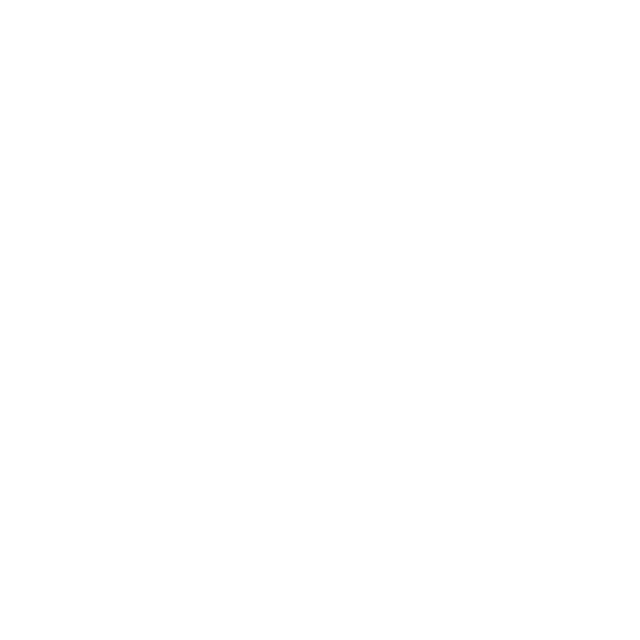 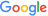 Oprindelig Dansk tekst:Formålet med Skipper Clement Skolens antimobbestrategi er at fremme og vedligeholde den gode trivsel og det gode læring smiljø p å skolen.Foreslå en bedre oversættelse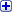 